學校授權統計分析軟體 SAS【學習與教學資源整理】金融、保險、零售、 製造、醫療、生技、運輸、電信等各大產業都在用！SAS 軟體全校教職員生皆可使用，可不限套數安裝在個人電腦。不只有程式！SAS 9.4 中包含無須寫程式的 SAS EG 與 SAS EM，各科系師生都能輕鬆完成論文資料分析、問卷分析、資料探勘免費資料分析基礎線上課程報名網址: https://www.sas.com/zh_tw/events/21/academic/webinar.html 2022上半年課程：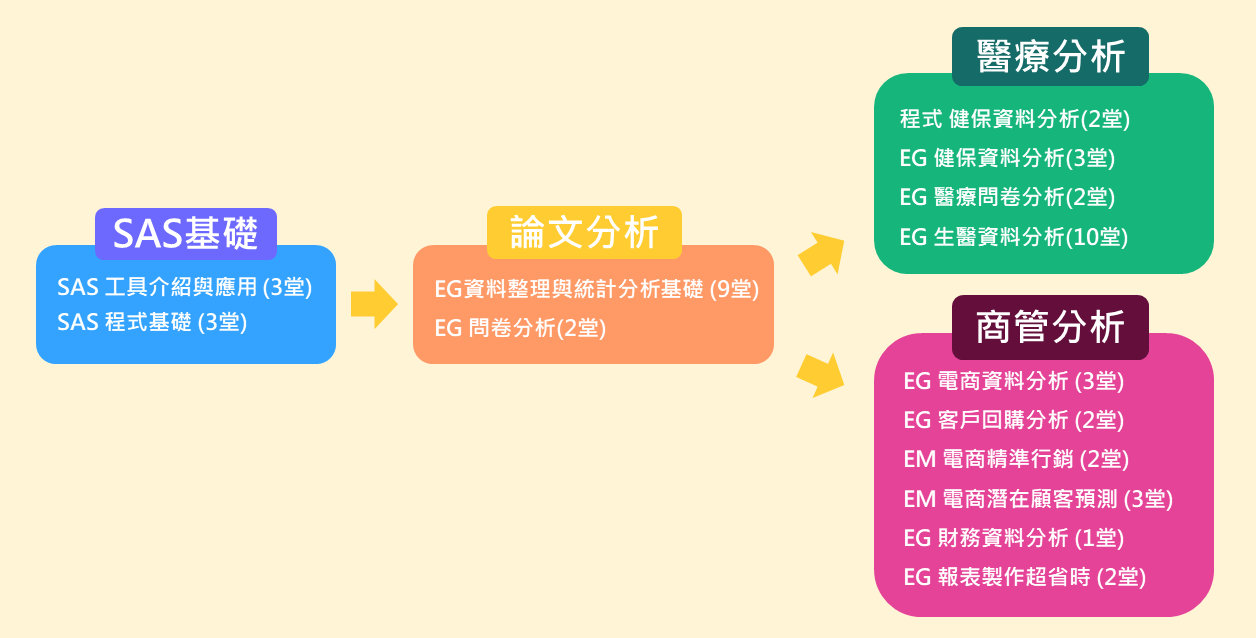 3月課程時間表：(每月課程時間表將更新於SAS學習網站)課程提供：凡報名課程即可於課後取得課程錄影檔時間內參與課程可觀看課程講義授權學校師生於規定時間內全程參與+繳交課程專案可申請課程參與證明 (細節參考說明)SAS 專業課程SAS 主題式學習訂閱重點講解、精選範例課表豐富、不限堂數學習SAS 國際認證考試校園方案通行全球的專業證照資料科學領域的必備根基安裝不求人安裝支援網站: https://blogs.sas.com/content/sastaiwan/安裝支援/1.與資訊處取得安裝光碟/檔案2.務必確認安裝支援文件3.確認電腦 Window 系統版本若電腦為Windows 11，請務必安裝SAS9.4 TS1M 7之後版本若電腦為Windows 10/ Windows 8.1，SAS9.4 TS1M 3 之後版本皆可以安裝若電腦為Windows 7，建議使用 SAS 9.4TS1M6, 19w25 之前的版本如何確認學校的SAS版本4.英文電腦名稱與使用者名稱如何確認電腦名稱與使用者名稱5.建立檢查 Depot 檔6.開始安裝!校園專區統計分析教學影片變異數分析、迴歸分析、T檢定…等都難不倒你!教師寒暑假種子師資營SAS 師資研習協助老師於課程中使用SAS教學教師SAS教材申請SAS 常見統計分析、時間序列、存活分析等，申請簡報應用於課程教學校園常見 Q&A校園課程資源聯絡人: i-jie.tsai@sas.comSAS 學習網站: https://blogs.sas.com/content/sastaiwan/ 關於 SASSAS 於 1976 年於美國創立，目前在全球 56 個國家擁有據點，協助超過 82,000 家企業進行最佳商業決策，《財星》雜誌全球 500 強企業中，包含金融、製藥、電信與航太製造等產業，皆 100% 仰賴SAS。SAS 台灣分公司於 1989 年成立，目前國內超過五百家產業客戶。更多資訊請參見 SAS 台灣官網。一二三四五3/118:00SAS 導覽入門3/23/318:00SAS EG 介紹3/43/73/818:00SAS EM 介紹3/93/1018:00 EG 電商資料分析13/113/143/1518:00EG 健保資料分析13/163/1718:00 EG 電商資料分析23/183/213/2218:00EG 健保資料分析23/233/2418:00 EG 電商資料分析33/253/283/2918:00EG 健保資料分析33/3019:30EG 生醫資料分析13/3118:00 EG 財務資料分析